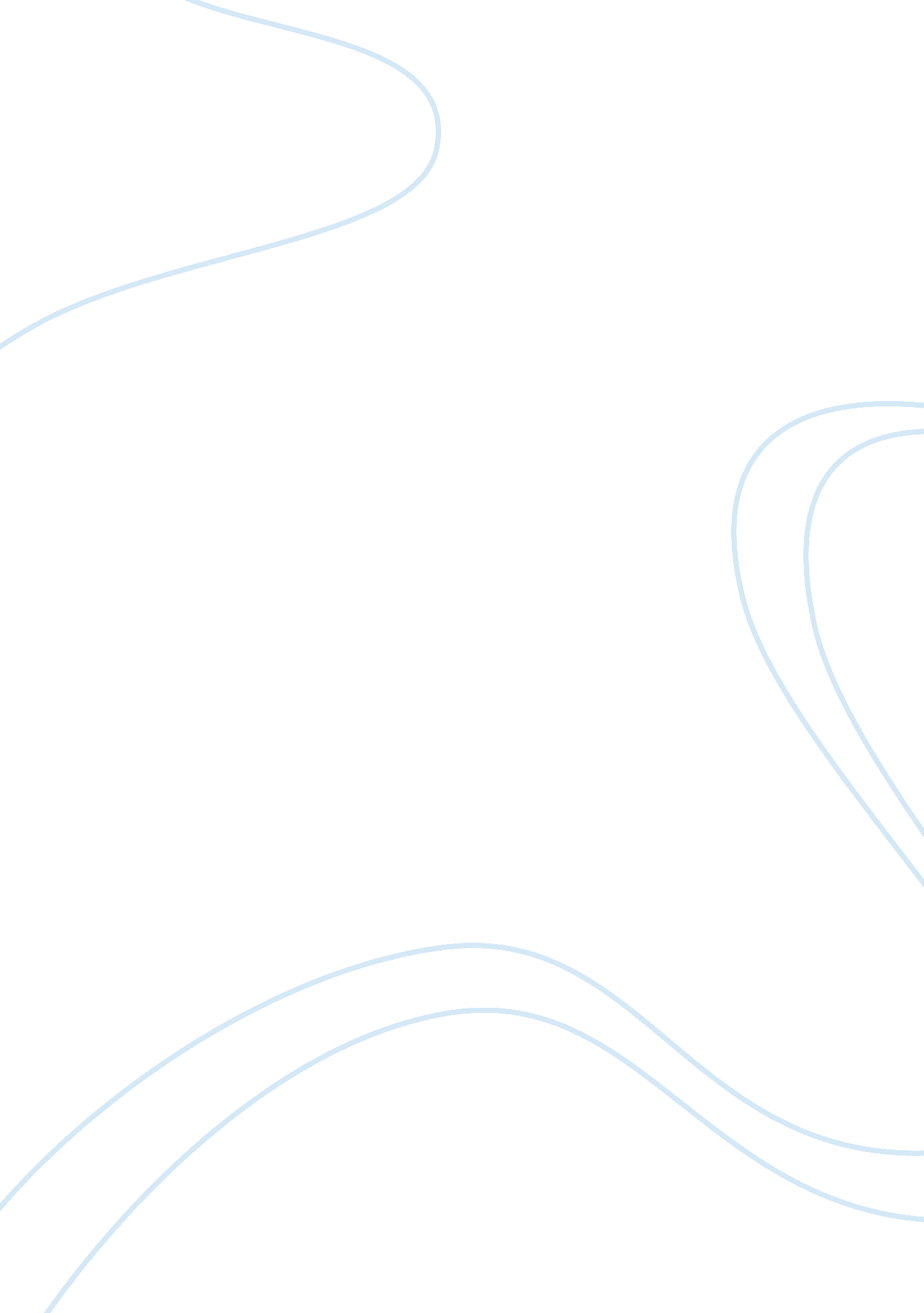 The effects of modern technology on the study habits of studentsTechnology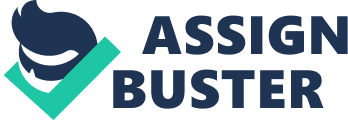 With advances intechnology, student study habits have dramatically changed. It's affected the way classes are taught, students learn theories and the way information is presented. Gone are the days of slaving over books in the library and scribbling down notes on paper. Resources The Internet allows students to access virtually all information that is publicly available from the comfort of their homes. There is no need to travel or even go to a library. Books are scanned in to the Internet, museums have work available online, andacademicjournals can also be sourced. Speed Students can now gain access to information in far quicker ways. Once a resource has been found they can quickly search the entire document by typing in a keyword, rather than having to look in a book's index. Mathematical calculations can also be performed on special programs, while graphs can be plotted instantly. Sharing Information can now be shared between staff and students in far more efficient ways. Schools can set up online portals where students can download necessary files, or alternatively send them by email. Students can then print them out as required. The role of professors has changed; they are no longer the dispensers of information but instead facilitate learning by providing guidelines and recommended resources. Typing Students are increasingly choosing to type notes rather than write them. Laptops are portable, inexpensive and have good battery life. Even math formulas can be typed using certain programs. PowerPoint can be used to present information, avoiding the need to change overhead projector sheets. Flexibility Studying has become far more flexible, meaning students can choose to learn and present information in their own ways. Those who prefer visual learning can choose to watch documentaries available on the Internet, while others can download books to read. Disruption Although it's easier to access more information, it's also easier to become distracted from work when using technology; a theory known as DAD (divided attention disorder). With the temptation to check your bank balance, speak to someone online or download a song available at the click of a button; getting on with an essay or doing some important reading can be difficult. Read more: The Effects of Modern Technology on the Study Habits of Students | eHow. com http://www. ehow. com/info_7922962_effects-technology-study-habits-students. html#ixzz2R5dBhRa7 http://www. ehow. com/info_7922962_effects-technology-study-habits-students. html 